Press Release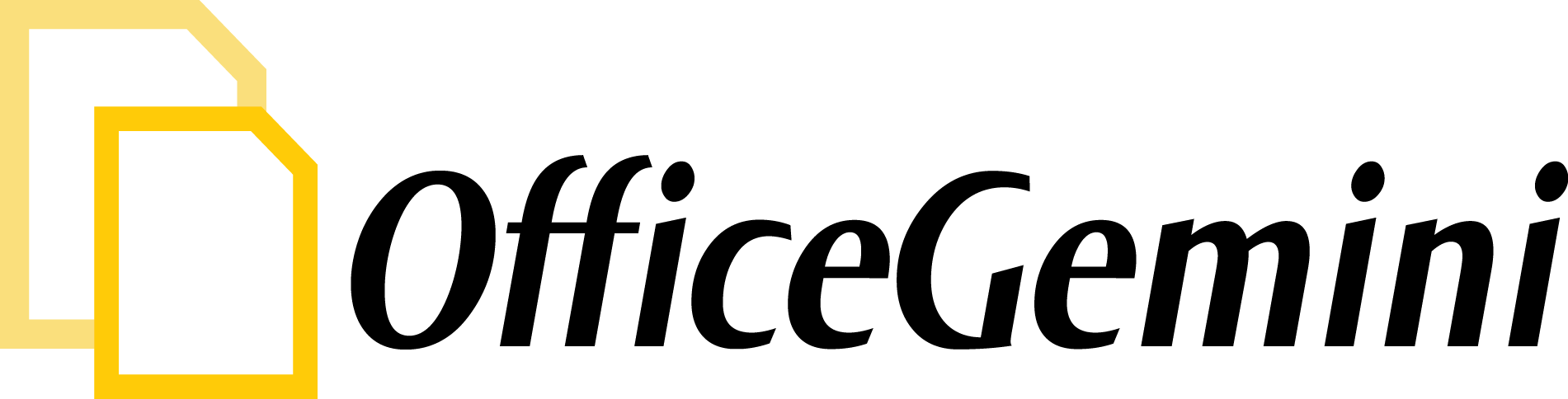 Office Gemini Embraces Middle Eastern Culture as they prepare to attend GITEX Technology Week. With the recent launch of Dokmee 4: Document Management Software, Office Gemini has added full Arabic OCR to their mix of robust features.Houston, TX, August 23, 2012:  Office Gemini, a market leader and innovator in document management and scanning technologies, today announced their planned attendance to the GITEX Technology Week Conference, held at the International Trade Center in Dubai. They have made this event a must attend for the past several years. However, this year holds a little more momentum for the company as they launch full Arabic OCR (optical character recognition) to their list of features in their document management software, Dokmee. During the GITEX Conference occurring October 14-18, 2012, Office Gemini will feature demonstrations of this newly added Arabic OCR feature, as well as showcase the many other benefits and features of the all-inclusive document management software, Dokmee. Getting out to the public and researching their needs first hand is what keeps Office Gemini up and running as a technology savvy and growing software development company. “We are an International Company, attending a conference in the leading technology capitol in the Middle East, offers an opportunity for us to expand our branding awareness and gain exposure in a country we are consistently catering our products to,” said Amanda Sundara, General Manager of Office Gemini, LLC. “We strive to consistently stay on the brink of innovation by offering our software in many different languages across the globe.”While GITEX is all about the Middle Eastern buzz for Office Gemini, they are by no means the only international influence Office Gemini accommodates. With offices in the United States, France, Brazil, and a large following of resellers in South America and Africa, Office Gemini fulfills a large demand for efficient and feature rich document management software around the globe. About Office Gemini: Office Gemini specializes in the development of document management and document imaging software. The flagship software Dokmee is used by thousands of customers in more than 30 countries and is available in 8 languages. Office Gemini is headquartered in Houston, Texas and has offices in Europe and Brazil. Learn more about Office Gemini at www.officegemini.com and www.dokmee.net. # # #CONTACT: 	Casey Johnson, Office Gemini		Marketing & Communications Manager(832) 369-3900 Ext. 313		cjohnson@officegemini.comContact: Casey JohnsonOffice Gemini832-369-3900 ext 313Office Gemini6100 Corporate DriveSuite 330Houston, TX 77036